Юридический адрес: 664053, город Иркутск, микрорайон Березовый, дом 11КОЛЛЕКТИВНЫЙ ДОГОВОРМУНИЦИПАЛЬНОЕ БЮДЖЕТНОЕ ДОШКОЛЬНОЕ ОБРАЗОВАТЕЛЬНОЕ УЧРЕЖДЕНИЕ ГОРОДА ИРКУТСКА ДЕТСКИЙ САД № 188Срок действия с 27.03.2018 г. по 26.03.2021 г.Принят на общем собрании работниковПротокол от 22.03.2018 г. №Численность работников – 43 человекагород Иркутск СОДЕРЖАНИЕ1. ОБЩИЕ ПОЛОЖЕНИЯ1.1. Настоящий коллективный договор заключен между работодателем и работниками в лице их представителей и является правовым актом, регулирующим социально-трудовые отношения в муниципальном бюджетном дошкольном образовательном учреждении города Иркутска детском саду № 188 (далее - образовательное учреждение). 1.2. Коллективный договор заключен с целью определения взаимных обязательств работников и работодателя по защите социально-трудовых прав и профессиональных интересов работников образовательного учреждения и установлению дополнительных социально-экономических, правовых и профессиональных гарантий, льгот и преимуществ для работников, а также по созданию более благоприятных условий труда по сравнению с трудовым законодательством, иными актами, содержащими нормы трудового права. Сторонами коллективного договора являются: работодатель в лице его представителя - заведующего образовательным учреждением Шаргаевой Байн Александровны (далее - работодатель); работники образовательного учреждения в лице их представителя – Экрот Ларисы Анатольевны (далее – представитель работников).1.3. Действие настоящего коллективного договора распространяется на всех работников образовательного учреждения, в том числе заключивших трудовой договор о работе по совместительству. 1.4. Работодатель обязан ознакомить под роспись с текстом коллективного договора всех работников образовательного учреждения в течение 5 рабочих дней после его подписания. 1.5. Коллективный договор сохраняет свое действие в случае изменения наименования образовательного учреждения, изменения его типа, реорганизации учреждения в форме преобразования, а также расторжения трудового договора с руководителем образовательного учреждения. 1.6. При реорганизации (слиянии, присоединении, разделении, выделении) образовательного учреждения коллективный договор сохраняет свое действие в течение всего срока реорганизации. 1.7. При смене формы собственности образовательного учреждения коллективный договор сохраняет свое действие в течение трех месяцев со дня перехода прав собственности. Любая из сторон имеет право направить другой стороне предложение о заключении нового коллективного договора или о продлении действующего на срок до трех лет, которое осуществляется в порядке, аналогичном порядку внесения изменений и дополнений в коллективный договор. 1.8. При ликвидации образовательного учреждения коллективный договор сохраняет свое действие в течение всего срока проведения ликвидации. 1.9. Стороны договорились, что изменения и дополнения в коллективный договор в течение срока его действия могут вноситься представителями сторон в порядке, установленном ТК РФ для его заключения. Вносимые изменения и дополнения в текст коллективного договора не могут ухудшать положение работников по сравнению с законодательством Российской Федерации и положениями прежнего коллективного договора.1.10. Контроль за ходом выполнения коллективного договора осуществляется сторонами коллективного договора в лице их представителей, соответствующими органами по труду. 1.11. Стороны коллективного договора обязуются проводить обсуждение итогов выполнения коллективного договора на общем собрании работников не реже одного раза в год. 1.12. Работодатель обязуется обеспечивать гласность содержания и выполнения условий коллективного договора. 1.13. В течение срока действия коллективного договора ни одна из сторон не вправе прекратить в одностороннем порядке выполнение принятых на себя обязательств. 1.14. Настоящий коллективный договор вступает в силу со дня подписания его сторонами и действует три года.2. ГАРАНТИИ ПРИ ЗАКЛЮЧЕНИИ, ИЗМЕНЕНИИ И РАСТОРЖЕНИИ ТРУДОВОГО ДОГОВОРА2. Стороны договорились, что: 2.1. Работодатель не вправе требовать от работника выполнения работы, не обусловленной трудовым договором, условия трудового договора не могут ухудшать положение работника по сравнению с действующим трудовым законодательством. 2.2. Работодатель обязуется: 2.2.1. Заключать трудовой договор с работником в письменной форме в двух экземплярах, каждый из которых подписывается работодателем и работником, один экземпляр под роспись передать работнику в день заключения. 2.2.2. При приеме на работу (до подписания трудового договора) ознакомить работников под роспись с настоящим коллективным договором, уставом образовательного учреждения, правилами внутреннего трудового распорядка, иными локальными нормативными актами, непосредственно связанными с их трудовой деятельностью, а также ознакомить работников под роспись с принимаемыми впоследствии локальными нормативными актами, непосредственно связанными с их трудовой деятельностью. 2.2.3. В трудовой договор включать обязательные условия, указанные в статье 57 ТК РФ. При включении в трудовой договор дополнительных условий не допускать ухудшения положения работника по сравнению с условиями, установленными трудовым законодательством и иными нормативными правовыми актами, содержащими нормы трудового права, локальными нормативными актами, настоящим коллективным договором. 2.2.4. Заключать трудовой договор для выполнения трудовой функции, которая носит постоянный характер, на неопределенный срок. Срочный трудовой договор заключать только в случаях, предусмотренных статьей 59 ТК РФ. 2.2.5. Оформлять изменения условий трудового договора путем заключения дополнительных соглашений к трудовому договору, являющихся неотъемлемой частью заключенного между работником и работодателем трудового договора. 2.2.6. Изменение определенных сторонами условий трудового договора, в том числе перевод на другую работу, производить только по письменному соглашению сторон трудового договора, за исключением случаев, предусмотренных частями второй и третьей статьи 72.2 и статьей 74 ТК РФ. Временный перевод педагогического работника на другую работу в случаях, предусмотренных частью 3 статьи 72.2. ТК РФ, возможен только при наличии письменного согласия работника, если режим временной работы предусматривает увеличение рабочего времени работника по сравнению с режимом, установленным по условиям трудового договора. 2.2.7. При принятии решения о сокращении численности или штата работников учреждения и возможном расторжении трудовых договоров с работниками в письменной форме сообщить об этом представителю работников организации не позднее, чем за два месяца до начала проведения соответствующих мероприятиях, а в случае, если решение о сокращении численности или штата работников может привести к массовому увольнению работников - не позднее, чем за три месяца до начала проведения соответствующих мероприятий. О предстоящем увольнении в связи с ликвидацией учреждения, сокращением численности или штата работников учреждения предупреждать работников персонально и под роспись не менее чем за два месяца до увольнения. При принятии решения о ликвидации, сокращении численности или штата работников учреждения и возможном расторжении трудового договора с работниками в письменной форме сообщать об этом в органы службы занятости не позднее, чем за два месяца до начала проведения соответствующих мероприятий и указывать должность, профессию, специальность квалификационные требования к ним, условия оплаты труда каждого конкретного работника, а в случае, если решение о сокращении численности или штата работников учреждения может привести к массовому увольнению работников, - не позднее, чем за три месяца до начала проведения соответствующих мероприятий. В соответствии с п. 4.1.8. Регионального отраслевого соглашения по учреждениям образования Иркутской области на 2017-2020 годы массовым высвобождением работников считается увольнение 10 и более работников в течение 30 календарных дней. 2.2.8. Обеспечить преимущественное право на оставление на работе при сокращении численности или штата работников с более высокой производительностью труда и квалификацией. Кроме перечисленных в статье 179 ТК РФ при равной производительности труда и квалификации преимущественное право на оставление на работе имеют работники: - одинокие матери, воспитывающие ребенка в возрасте до 16 лет; - одинокие отцы, воспитывающие ребенка в возрасте до 16 лет; - родители, имеющие ребенка - инвалида в возрасте до 18 лет; - награжденные государственными и (или) ведомственными наградами в связи с педагогической деятельностью.2.2.9. Определять формы подготовки и дополнительного профессионального образования работников, перечень необходимых профессий и специальностей на каждый календарный год с учетом перспектив развития образовательного учреждения.2.2.10. Направлять педагогических работников на дополнительное профессиональное образование по профилю педагогической деятельности не реже чем один раз в три года (подпункт 2 пункта 5 статьи 47 Федерального закона от 29 декабря 2012 г. № 273-Ф3 «Об образовании в Российской Федерации», статьи 196 и 197 ТК РФ). 2.2.11. Предоставлять гарантии и компенсации работникам, совмещающим работу с получением образования в порядке, предусмотренном главой 26 ТК РФ. 2.2.13. При принятии решения об увольнении работника в случае признания его по результатам аттестации несоответствующим занимаемой должности вследствие недостаточной квалификации принимать меры по переводу работника с его письменного согласия на другую имеющуюся у работодателя работу (как вакантную должность или работу, соответствующую квалификации работника, так и вакантную нижестоящую должность или нижеоплачиваемую работу), которую работник может выполнять с учетом его состояния здоровья (часть 3 статьи 81 ТК РФ). 3. РАБОЧЕЕ ВРЕМЯ И ВРЕМЯ ОТДЫХА3. Стороны пришли к соглашению о том, что работодатель обязуется: 3.1. В соответствии с требованиями трудового законодательства и иных нормативных правовых актов, содержащих нормы трудового права, режим рабочего времени и времени отдыха работников образовательного учреждения определяется настоящим коллективным договором, правилами внутреннего трудового распорядка, иными локальными нормативными актами, трудовыми договорами, графиками работы.3.2. Для руководителя, заместителей руководителя, работников из числа административно-хозяйственного, учебно-вспомогательного и обслуживающего персонала образовательного учреждения устанавливается продолжительность рабочего времени, не превышающая 40 часов в неделю.В соответствии с приказом Минобрнауки РФ от 22.12.2014 № 1601 «О продолжительности рабочего времени (нормах часов педагогической работы за ставку заработной платы) педагогических работников и о порядке определения учебной нагрузки, оговариваемой в трудовом договоре» продолжительность рабочего времени (нормы часов педагогической работы за ставку заработной платы) для педагогических работников устанавливается исходя из сокращенной продолжительности рабочего времени не более 36 часов в неделю. В зависимости от должности и (или) специальности педагогическим работникам устанавливается следующая продолжительность рабочего времени или нормы часов педагогической работы за ставку заработной платы: 1. Продолжительность рабочего времени 36 часов в неделю устанавливается: педагогу - психологу. 2. Норма часов педагогической работы 24 часа в неделю за ставку заработной платы устанавливается: музыкальному руководителю. 3. Норма часов педагогической работы 30 часов в неделю за ставку заработной платы устанавливается: инструктору по физической культуре.4. Норма часов педагогической работы 36 часов в неделю за ставку заработной платы устанавливается: воспитателям. 3.4. Привлечение к сверхурочной работе помимо случаев, перечисленных в части 3 статьи 99 Трудового кодекса Российской Федерации производить с письменного согласия работника и с учетом мнения представительного органа работников.Работодатель не допускает привлечение к сверхурочной работе беременных женщин, работников в возрасте до 18 лет, других категорий работников в соответствии с Трудовым кодексом Российской Федерации и иными федеральными законами. 3.5. Предоставлять неполное рабочее время (неполный рабочий день, смену или неполную рабочую неделю) по просьбе работников, имеющих на это право: - беременным женщинам; - одному из родителей (опекуну, попечителю), имеющему ребёнка в возрасте до 14 лет (ребенка-инвалида до достижения им возраста 18 лет) или бабушке, деду, другому родственнику, фактически осуществляющему уход за ребенком; - по уходу за больным членом семьи в соответствии с медицинским заключением. 3.6. Предоставлять по просьбе работника, имеющего двух или более детей в возрасте до 14 лет, работника, имеющего ребенка-инвалида в возрасте до 18 лет, одинокой матери, воспитывающей ребенка в возрасте до 14 лет, отца, воспитывающего ребенка в возрасте до 14 лет без матери, ежегодные дополнительные отпуска без сохранения заработной платы в удобное для них время продолжительностью до 14 календарных дней. Указанный отпуск по письменному заявлению работника может быть присоединен к ежегодному оплачиваемому отпуску или использован отдельно полностью либо по частям. 3.7. Предоставлять дополнительные выходные дни по просьбе работников: - одному из родителей (опекуну, попечителю) для ухода за детьми-инвалидами 4 дополнительных оплачиваемых выходных дня в месяц (по правилам статьи 262 Трудового кодекса Российской Федерации). 3.8. Помимо случаев, предусмотренных ч. 3 ст. 113 ТК РФ, привлечение к работе в выходные и нерабочие праздничные дни допускается с письменного согласия работника и с учетом мнения представительного органа работников. Привлечение к работе в выходные и нерабочие праздничные дни инвалидов, женщин, имеющих детей в возрасте до трех лет, допускается только при условии, если это не запрещено им по состоянию здоровья в соответствии с медицинским заключением, выданным в порядке установленном федеральными законами и иными нормативными правовыми актами Российской Федерации. При этом инвалиды, женщины, имеющих детей в возрасте до трех лет должны быть ознакомлены под роспись со своим правом отказаться от работы в выходной или нерабочий праздничный день. Гарантии предоставляются также матерям и отцам, воспитывающим без супруга (супруги) детей в возрасте до пяти лет, работникам, имеющим детей- инвалидов, и работникам, осуществляющим уход за больными членами их семей в соответствии с медицинским заключением. 3.9. Привлечение работников учреждения к выполнению работы, не предусмотренной должностными обязанностями, трудовым договором, допускается только по письменному распоряжению работодателя с письменного согласия работника, с дополнительной оплатой и с соблюдением статей 60, 97 и 99 Трудового кодекса Российской Федерации.3.10.	В течение рабочего дня (смены) работнику предоставляется перерыв для отдыха и питания, время и продолжительность которого определяется правилами внутреннего трудового распорядка образовательной организации.Для воспитателей, выполняющих свои обязанности непрерывно в течение рабочего дня, перерыв для приема пищи не устанавливается: возможность приема пищи обеспечивается одновременно вместе с воспитанниками. 3.11. Очередность предоставления оплачиваемых отпусков определяется ежегодно в соответствии с графиком отпусков, утверждаемым работодателем не позднее чем за две недели до наступления календарного года. О времени начала отпуска работник должен быть извещен под роспись не позднее, чем за две недели до его начала. По соглашению между работником и работодателем ежегодный оплачиваемый отпуск может быть разделен на части. При этом хотя бы одна из частей этого отпуска должна быть не менее 14 календарных дней.3.12. Предоставлять работникам ежегодный основной оплачиваемый отпуск продолжительностью 28 календарных дней; педагогическим работникам - ежегодный основной удлиненный оплачиваемый отпуск продолжительностью 42 календарных дня; Предоставлять ежегодный дополнительный оплачиваемый отпуск продолжительностью 8 календарных дней за работу в районах Севера, где установлен районных коэффициент и процентная надбавка к заработной плате. 3.13. Отзыв работника из отпуска допускать только с его согласия. Неиспользованную часть отпуска предоставлять по выбору работника в удобное для него время в течение текущего года или присоединять к отпуску за следующий рабочий год. Не допускать отзыв из отпуска работников в возрасте до 18 лет, беременных женщин и работников, занятых на работах с вредными и (или) опасными условиями труда. Предоставлять ежегодный оплачиваемый отпуск во время учебного года при необходимости санаторно-курортного лечения и наличии санаторной путёвок. 3.14. Предоставлять по письменному заявлению работников отпуска без сохранения заработной платы для решения семейных и социально-бытовых вопросов: - регистрация брака самого работника - до 5 календарных дней в году; - в связи с похоронами родных и близких - до 5 календарных дней в году; - работникам в случаях рождения ребенка - до 5 календарных дней в году; - работающим пенсионерам по старости (по возрасту)- до 14 календарных дней в году;- участникам Великой Отечественной войны - до 35 календарных дней в году; - родителям и женам (мужьям) военнослужащих, сотрудников органов внутренних дел, федеральной противопожарной службы, органов по контролю за оборотом наркотических средств и психотропных веществ, таможенных органов, сотрудников учреждений и органов уголовно - исполнительной системы, погибших или умерших вследствие ранения, контузии или увечья, полученных при исполнении обязанностей военной службы, либо вследствие заболевания, связанного с прохождением военной службы - до 14 календарных дней в году.3.15.	Представитель работников организации обязуется:3.15.1. Обсуждать с работодателем соблюдение работодателем требований трудового законодательства и иных нормативных правовых актов, содержащих нормы трудового права, соглашений, локальных нормативных актов, настоящего  коллективного договора по вопросам рабочего времени и времени отдыха работников.3.15.2. Предоставлять работодателю мотивированное мнение  при принятии локальных нормативных актов, регулирующих вопросы рабочего времени и времени отдыха работников, с соблюдением сроков и порядка, установленных статьей 372 ТК РФ.3.15.3. Вносить работодателю представления об устранении выявленных нарушений.4. ОПЛАТА И НОРМИРОВАНИЕ ТРУДА4.1. Положение о новой отраслевой системе оплаты труда работников муниципального бюджетного дошкольного образовательного учреждения города Иркутска детского сада №188. Принято от 28 сентября 2017 г., утверждено 28 сентября 2017г., № 37. 4.2. В соответствии со ст. 136 ТК РФ заработная плата выплачивается в безналичной форме на банковский счет /банкомат/ по банковской пластиковой карте два раза в месяц. Днями выплаты заработной платы являются:15 и 25 числа текущего месяца. При выплате заработной платы работнику вручается расчетный листок, с указанием:- составных частей заработной платы, причитающейся ему за соответствующий период; - размеров иных сумм, начисленных работнику, в том числе денежной компенсации за нарушение работодателем установленного срока соответственно выплаты заработной платы, оплаты отпуска, выплат при увольнении и (или) других выплат, причитающихся работнику; - размеров и оснований произведенных удержаний; - общей денежной суммы, подлежащей выплате. 4.3. Оплата труда работников учреждения включает в себя оклады (должностные оклады), компенсационные и стимулирующие выплаты, размер, порядок и условия установления которых определяются локальным нормативным актом. 4.4. Доплата за работу в ночное время производится работникам в размере 35% оклада (должностного оклада) за каждый час работы в ночное время. Ночным считается время с 22. 00 до 6.00 часов. 4.5. Размер доплаты за совмещение профессий (должностей), за расширение зон обслуживания, за увеличение объема работы или исполнение обязанностей временно отсутствующего работника без освобождения от работы, определенной трудовым договором, и срок, на который она устанавливается, определяется по соглашению сторон трудового договора с учетом содержания и (или) объема дополнительной работы. 4.6. Доплата за работу в выходные и нерабочие праздничные дни производится работникам, привлекавшимся к работе в выходные и нерабочие праздничные дни, в соответствии со ст. 153 ТК РФ. 4.7. Оплата сверхурочной работы производится за первые два часа работы в полуторном размере, за последующие часы - в двойном размере в соответствии со ст. 152 ТК РФ. 4.8. В случае задержки выплаты заработной платы на срок более 15 дней или выплаты заработной платы не в полном объеме, работник имеет право приостановить работу на весь период до выплаты задержанной суммы, известив об этом работодателя в письменной форме. При этом он не может быть подвергнут дисциплинарному взысканию.4.9. Изменение условий оплаты труда, предусмотренных трудовым договором, осуществляется при наличии следующих оснований: - при присвоении квалификационной категории - со дня вынесения решения аттестационной комиссией. 4.10. Оплата труда работников, занятых на работах с вредными и (или) опасными условиями труда, производится по результатам специальной оценки условий труда в повышенном размере по сравнению с окладами (должностными окладами), установленными для различных видов работ с нормальными условиями труда. Минимальный размер повышения оплаты труда работникам, занятым на работах с вредными и (или) опасными условиями труда в соответствии со статьей 147 ТК РФ не может быть менее 4% оклада, установленного для различных видов работ с нормальными условиями труда.4.11. Экономия средств фонда оплаты труда направляется на премирование, оказание материальной помощи работникам, что фиксируется в локальном нормативном акте (положении) образовательного учреждения.4.12. В период отмены образовательного процесса для воспитанников по санитарно-эпидемиологическим, климатическим и другим основаниям, являющимся рабочим временем педагогических и других работников образовательного учреждения, за ними сохраняется заработная плата в установленном порядке.5. СОЦИАЛЬНЫЕ ГАРАНТИИ И ЛЬГОТЫ5. Стороны пришли к соглашению о том, что: 5.1. Гарантии и компенсации работникам предоставляются в следующих случаях: - при заключении трудового договора (гл. 10, 11 ТК РФ); - при переводе на другую работу (гл. 12 ТК РФ); - при расторжении трудового договора (гл. 13 ТК РФ); - по вопросам оплаты труда (гл. 20-22 ТК РФ); - при направлении в служебные командировки (гл. 24 ТК РФ); - при совмещении работы с обучением (гл. 26 ТК РФ); - при предоставлении ежегодного оплачиваемого отпуска (гл. 19 ТК РФ); - в связи с задержкой выдачи трудовой книжки при увольнении (ст. 84.1 ТК РФ); - в других случаях, предусмотренных трудовым законодательством. 5.2. Работодатель обязуется: 5.2.1. Обеспечивать право работников на обязательное социальное страхование от несчастных случаев на производстве и профессиональных заболеваний и осуществлять обязательное социальное страхование работников в порядке, установленном федеральными законами и иными нормативными правовыми актами. 5.2.2. Своевременно и полностью перечислять за работников страховые взносы в Пенсионный фонд РФ, Фонд социального страхования РФ, Фонд медицинского страхования РФ.6. ОХРАНА ТРУДА И ЗДОРОВЬЯ6.1. Работодатель обязуется: 6.1.1. Обеспечивать безопасные и здоровые условия труда при проведении образовательного процесса. 6.1.2. Осуществлять финансирование (выделять средства) на проведение мероприятий по улучшению условий и охраны труда, в том числе на обучение  работников безопасным приемам работ, проведение специальной оценки условий труда из всех источников финансирования в размере не менее 0,2% от суммы затрат на образовательные услуги (ст. 226 ТК РФ). 6.1.3. Использовать возможность возврата части страховых взносов (до 20%) на предупредительные меры по улучшению условий и охраны труда, предупреждению производственного травматизма в соответствии с приказом Министерства труда и социальной защиты РФ от 10 декабря 2012 г. № 580н. 6.1.4. Проводить обучение по охране труда и проверку знаний требований охраны труда работников образовательного учреждения не реже 1 раза в три года. 6.1.5. Обеспечивать проверку знаний работников учреждения по охране труда к началу учебного года.6.1.6. Обеспечить наличие правил, инструкций, журналов инструктажа и других обязательных материалов на рабочих местах. 6.1.7. Разработать и утвердить инструкции по охране труда для работников.6.1.8. Обеспечивать проведение специальной оценки условий труда в соответствии с законодательством о специальной оценке условий труда. 6.1.9. Обеспечивать работников сертифицированной спецодеждой и другими средствами индивидуальной защиты (СИЗ), смывающими и обезвреживающими средствами.6.1.10. Обеспечивать прохождение обязательных предварительных (при поступлении на работу) и периодических (в течение трудовой деятельности) медицинских осмотров работников с сохранением за ними места работы (должности) и среднего заработка. 6.1.11. Обеспечивать установленный санитарными нормами тепловой режим в помещениях. 6.1.12. Проводить своевременное расследование несчастных случаев на производстве в соответствии с действующим законодательством и вести их учет. 6.1.13. Обеспечивать соблюдение работниками требований, правил и инструкций по охране труда. 6.1.14. Создать комиссию по охране труда для осуществления контроля за состоянием условий и охраны труда.6.2. В случае отказа работника от работы при возникновении опасности для его жизни и здоровья вследствие невыполнения нормативных требований по охране труда, ему предоставляется другая работа на время устранения такой опасности, либо производится оплата возникшего по этой причине простоя в размере, предусмотренном действующим трудовым законодательством. 6.3. Работники обязуются: 6.4.1. Соблюдать требования охраны труда, установленные законами и иными нормативными правовыми актами, а также правилами и инструкциями по охране труда.6.4.2. Проходить обучение безопасным методам и приемам выполнения работ, оказанию первой помощи при несчастных случаях на производстве, инструктаж по охране труда, проверку знаний требований охраны труда. 6.4.3. Проходить обязательные предварительные медицинские осмотры при поступлении на работу. Периодические и внеочередные медицинские осмотры проходить за счет средств работодателя. 6.4.4. Правильно применять средства индивидуальной и коллективной защиты. 6.4.5. Извещать немедленно руководителя, заместителя руководителя образовательного учреждения о любой ситуации, угрожающей жизни и 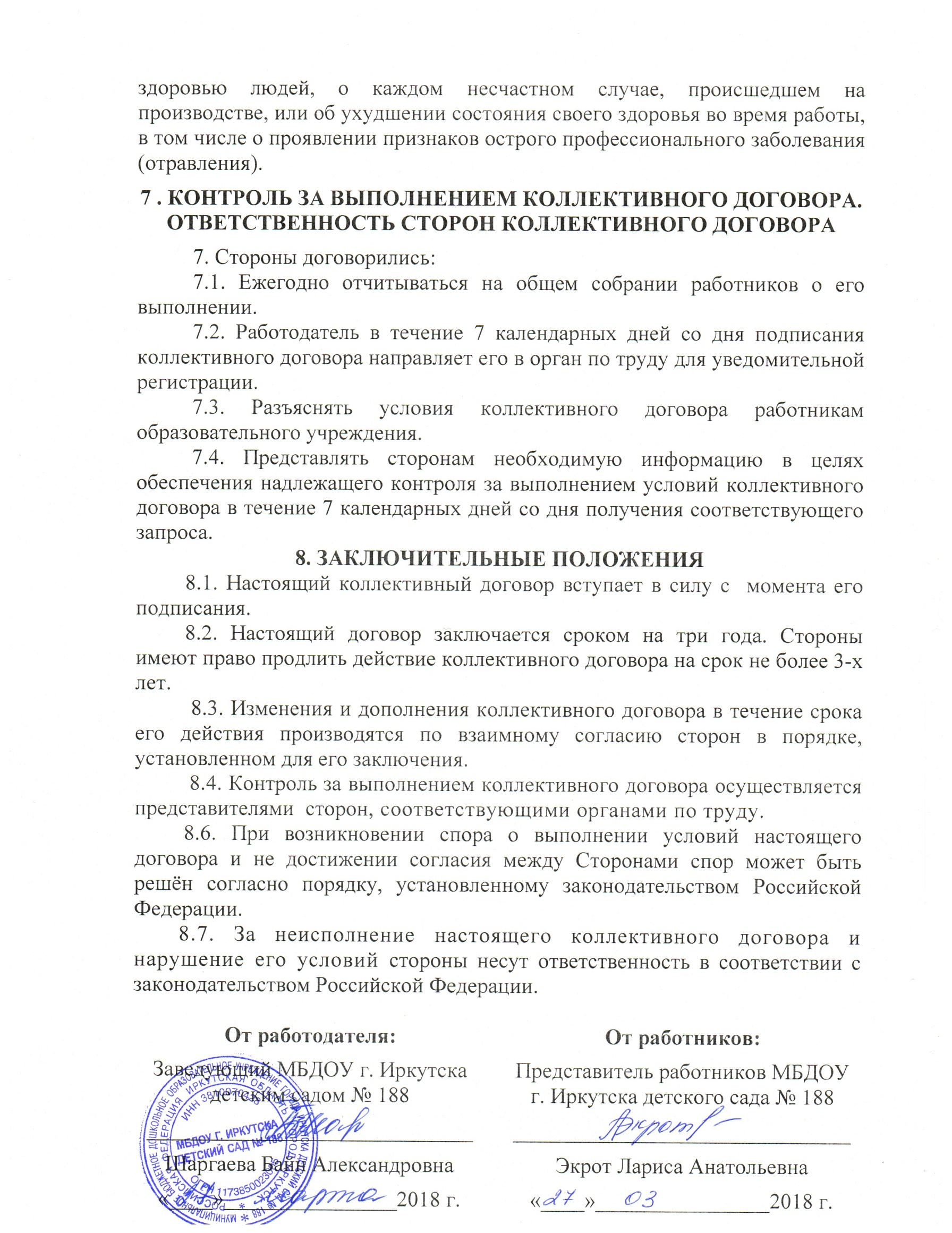 От работодателя: Шаргаева Байн Александровна, заведующийМБДОУ г. Иркутска детским садом № 188телефон: 8(3952) 70-62-74 От работников:Экрот Лариса Анатольевна, воспитательМБДОУ г. Иркутска детским садом № 188телефон: 8(3952) 70-62-74Общие положения ……………………………………………................3Гарантии при заключении, изменении и расторжении трудового договора ………...……………………………………………………….4Рабочее время и время отдыха ……………….…………..…………….6Оплата и нормирование труда …………………………………………9Социальные гарантии и льготы ……………………………………......11Охрана труда и здоровья ………………………………...…………......11Контроль за исполнением коллективного договора. Ответственность сторон коллективного договора ………….…….......13Заключительные положения ……………………………..…………….13